FAX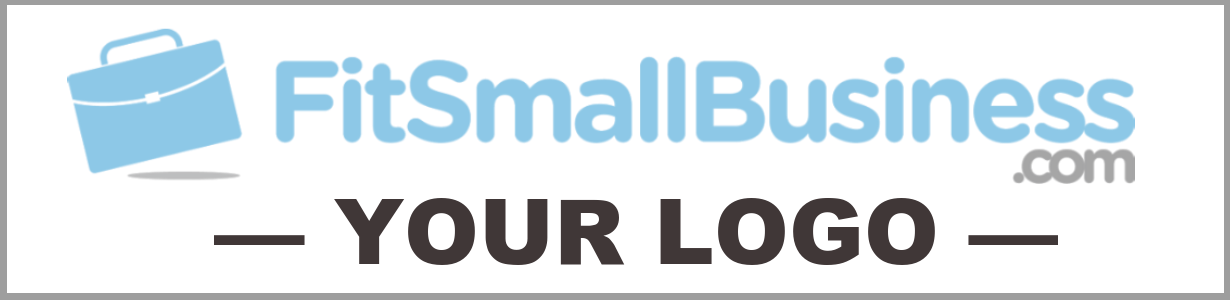 FAX01/01/2017To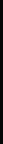 Recipient NameToRecipient CompanyToRecipient Fax NumberToRecipient AddressFromSender NameFromSender CompanyFromSender Fax NumberFromSender AddressRe: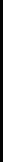 Write your subject line here.Re:No. Pages: